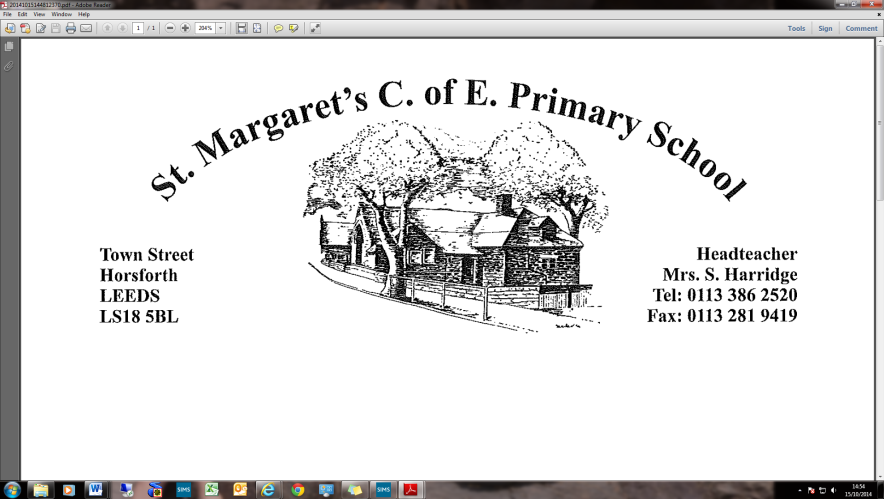 Job DescriptionEMPLOYEE SPECIFICATION: Detailed below are the types of skills, experience and knowledge that are required of applicants applying for the post. The ‘Essential Requirements’ indicate the minimum requirements, and applicants lacking these attributes will not be considered for the post.  The points detailed under ‘Desirable Requirements’ are additional attributes to enable the applicant to perform the position more effectively or with little or no training. They are not essential, but may be used to distinguish between acceptable candidates.School St Margaret’s C of E (VC) Primary SchoolPost Title Class Teacher (KS2)GRADEMPS / UPS(dependent upon experience)JE RefPost(s) to which directly responsibleLine ManagerPost(s) for which directly responsible-Purpose of jobWe seek to appoint a committed and enthusiastic class teacher from 6th September 2021The successful candidate will:Be, or have aspirations to be, an outstanding practitioner Be enthusiastic, hardworking, resourceful and keen to ensure that the highest standards of pupil achievement, personal developments and well-being are attainedHave high expectations of the children’s learning and behaviourWork effectively as part of a teamHave good interpersonal skills and the ability to work with parents and carer to achieve the best outcomes for their childrenThe Job Description should be read alongside the range of professional duties of Teachers as set out in Teachers’ Pay and Conditions Document.  The postholder will be expected to undertake duties in line with the Teaching Standards for qualified teachers and uphold these standards in addition to the professional code of the National College for Teaching and Leadership for England.ResponsibilitiesTeaching and Managing Pupil LearningEnsure effective teaching of whole classes, groups and individuals so that teaching objectives are met, momentum and challenge are maintained, and best use is made of teaching time. Use teaching methods which keep pupils engaged, including stimulating pupils’ intellectual curiosity, effective questioning and response, clear presentation and good use of resources.Set high expectations for pupils' behaviour, establishing and maintaining a good standard of discipline through well-focused teaching and through positive and productive relationships.Planning and Setting Expectations/Pupil AchievementIdentify clear teaching objectives, content, lesson structures and sequences appropriate to the subject matter and the pupils being taught. Set appropriate and demanding expectations for pupils’ learning and motivation. Set clear targets for pupils' learning, building on prior attainment. Identify pupils who have special educational needs, and know where to get help in order to give positive and targeted support. Implement and keep records on Individual Education Plans (IEPs).Assessment and EvaluationAssess how well learning objectives have been achieved and use this assessment for future teaching. Mark and monitor pupils’ class and homework providing constructive oral and written feedback, setting targets for pupils’ progress. When applicable, understand the demands expected of pupils in relation to the National Curriculum.Relationship with Parents and the Wider communityPrepare and present informative reports to parents. Provide opportunities to develop pupils' understanding by relating their learning to real and work-related examples, recognising that learning takes place outside the school context.Liaise with agencies responsible for pupils' welfare.Manage Own Performance and DevelopmentTake responsibility for their own professional development and to keep up to date with research and developments in pedagogy and in the subjects they teach. Share corporate responsibility the implementation of school policies and practices. Set a good example to the pupils they teach in their presentation and their personal conduct. Evaluate their own teaching critically and use this to improve their effectiveness.Implements and follows school’s child protection policies and procedures.Managing and Developing Staff and Other AdultsEstablish effective working relationships with professional colleagues including, where applicable, associate staff.Managing ResourcesSelect and make good use of textbooks, ICT and other learning resources which enable teaching objectives to be met.To ensure promotion and support of Equal Opportunities and Health & SafetyThorough understanding of safeguarding of childrenTo undertake other duties that are commensurate with the postRelationshipsThe postholder will be required to work flexibly to deliver an efficient Service. There will be regular contact with pupils, colleagues, governors, other members of staff, line managers and internal and external customers Physical ConditionsThe post is currently based at St Margaret’s C of E (VC) Primary SchoolSt Margaret’s has access by stairs and lift and is accessible by disabled persons to the ground floor by a portable ramp on requestThis post is subject to an enhanced Disclose and Barring Service check.The school operates a non-smoking policy.ProspectsPromotionWhilst there is no automatic progression to any more senior posts, opportunities do exist for advancement and promotion, dependent upon normal staff movements and on the capabilities of the individual post holder.TrainingThe school encourages training both “in-house” and external to meet the needs of the individual and of the Service.QUALIFICATIONSQualified Teacher Status – Essential - NQT’s are welcome to applyHonours degree – Desirable Job Description Prepared / Reviewed by: SBDate:12/01/2018Job Description Approved by: SHDate:15/01/2018SKILLSEssDesMOAHigh level of written, oral and communication skills*A & IAbility to communicate effectively orally and in writing to a range of audiences*A & IHigh level of organisational and planning skills*A & IAn excellent classroom practitioner*A, I & TWork effectively as part of a team, relating well to colleagues, pupils and parents *A, I & TAbility to demonstrate a commitment to equality of opportunity for all pupils*A & IAbility to investigate, solve problems and make decisions*A & IManagement of people and resources*A, I & TAble to use own initiative and motivate others*A & IAbility to demonstrate high level ICT skills in personal and educational situations*A, I & TAbility to relate to and empathise with pupils and to develop trusting and respectful relationships with them *A & IRespect for confidentiality of information concerning individual pupils and ability to use discretion in circumstances of disclosure*A & IAbility to offer expertise in a specific subject or area*A & IAbility to teach across primary age range *A & ICommitment to an involvement in extra-curricular activities. *A & IEvidence of sharing in and contributing to the corporate life of the school. *A & IKNOWLEDGE/PROFESSIONAL DEVELOPMENTEssDesMOAKnowledge of current educational practice and issues*A & IEvidence of continuing professional development*A & IKnowledge of the new National Curriculum 2014*A, I & TEffective use of ICT to support learning*A, I & TAny statutory curriculum requirements and the requirements for assessment, recording and reporting of pupils’ attainment and progress.*A & IThorough knowledge of safeguarding children in education*A & IFull working knowledge of relevant polices/codes of practice/legislation*A & ITake responsibility for their own professional development*A & IKnowledge of all phases of primary education *A & IUnderstanding of the implications of the Code of Practice for Special Educational Needs and Disabilities*A & ILEADERSHIPEssDesMOAAs the lead professional in the classroom show an ability to advise and support other staff*A & IEstablish clear expectations and constructive working relationships in your own classroom through team working and mutual support; devolving responsibilities and delegating tasks where appropriate*A & IPlan, allocate, support and evaluate work undertaken by other staff in the classroom*A & ILead professional development through example and support*A & IDISPOSITION AND ATTITUDEEssDesMOAPositive and optimistic attitude towards School Improvement and Inclusion *IOpen-minded and receptive to new ideas, approaches and challenges *IPlaces high priority on effective team working and works easily and comfortably in a team environment*IWilling to abide by the Council’s Equal Opportunities Policy in the duties of the post, and as an employee of the Council.*IWilling to carry out all duties having regard to an employee’s responsibility under the Council’s Health and Safety Policies*ICommitment to an involvement in extra-curricular activities. *IEvidence of sharing in and contributing to the corporate life of the school. *IMETHOD OF ASSESSMENT(MOA)A 	=	Application FormT 	= 	Teaching TaskI 	= 	InterviewC 	= 	Certificate